电力线路第一种工作票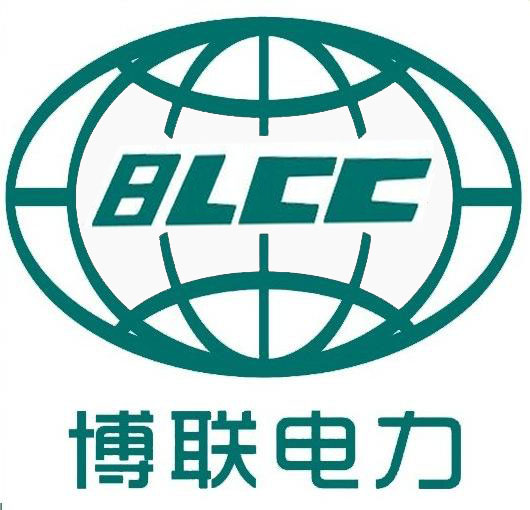 单位：____________________________________        编号:_________________工作负责人（监护人）____________________        班组:________________工作班人员（不包括工作负责人）_________________________________________________________________________________________________________________________________________________________________________________________________________________________________________.共_____________ 人。工作线路或设备的双重名称（多回路应注明双重称号）_____________________________________________________________________________________________________________________________________________.工作任务5计划工作时间     自_____________年______月______日______时______分     至_____________年______月______日______时______分                                                        安全措施（绘图说明）6.1应改为检修状态的线路间隔名称和应拉开的断路器（开关）、隔离开关（刀闸）、熔断器（保险）（包括分支线、用户线路和配合停电线路）_______________________________________________________________________________________________________________________________________________________________.6.2保留或邻近的带电线路、设备:___________________________________________________________________________________________________________.6.3其他安全措施和主要事项：______________________________________________________________________________________________________________________________________________________________________________________________________________________________________________________________________________________________________________________________________________________________________________________________________________________________________________________工作终结后，由（           ）监护,（                   ）拆除第一组和最后一组接地线，全部地线拆除后，清理工作现场。现场安全负责人（           ）.6.4应挂的接地线、应合的接地刀闸线路工作（2）配电设备工作工作负责人签名：__________年______月______日______时______分.工作票签发人签名:________________. ___________年______月______日______时______分许可工作开始确认工作负责人布置的任务和本施工项目安全措施工作班人员签名：____________________________________________________________________________________________________________________________________________________________________________________________________________________________________________________________________.工作负责人、工作人员的变动情况原工作负责人离去，变更______________________为工作负责人。工作票签发人签名:___________年______月______日______时______分工作人员变动情况（变动人员姓名、日期及时间）:______________________________________________________________________________________________________________________________________.工作负责人签名:____________________.工作票延期有效期延长到___________年______月______日______时______分工作负责人签名_______________,__________年______月_____日_____时_____分.工作许可人签名_____________，__________年______月_____日_____时_____分.10工作终结10.1现场所挂的接地线编号_____________________________________________________________________________________共_________ 组，已全部拆除、带回。10.2工作终结报告11.备注指定专责监护人___________负责监护______________________上下杆塔作业。其他事项 ___________________________________________________________________________________________________________________________________________________________________________________________.工作地点或地段（注明分、支线路名称、线路的起止杆号）工作内容线路名称 及杆号接地线编   号线路名称 及杆号	接地线编   号线路名称 及杆号	接地线编   号 许可方式工作许可人签名工作负责人签名许可工作的时间年   月   日   时   分年   月   日   时   分年   月   日   时   分终结报告 的方式 工作许可人工作负责人签名         终结报告时间    年   月   日   时   分    年   月   日   时   分    年   月   日   时   分